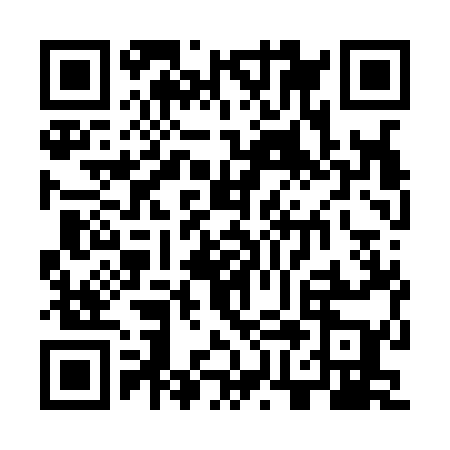 Ramadan times for Constanţa, Constanta, RomaniaMon 11 Mar 2024 - Wed 10 Apr 2024High Latitude Method: Angle Based RulePrayer Calculation Method: Muslim World LeagueAsar Calculation Method: HanafiPrayer times provided by https://www.salahtimes.comDateDayFajrSuhurSunriseDhuhrAsrIftarMaghribIsha11Mon4:484:486:2512:154:196:076:077:3812Tue4:464:466:2312:154:206:086:087:3913Wed4:444:446:2112:154:216:096:097:4014Thu4:434:436:1912:154:226:116:117:4215Fri4:414:416:1712:144:236:126:127:4316Sat4:394:396:1512:144:246:136:137:4417Sun4:374:376:1412:144:256:146:147:4618Mon4:354:356:1212:134:266:166:167:4719Tue4:334:336:1012:134:276:176:177:4820Wed4:314:316:0812:134:286:186:187:5021Thu4:294:296:0612:124:296:196:197:5122Fri4:274:276:0412:124:296:216:217:5323Sat4:254:256:0312:124:306:226:227:5424Sun4:234:236:0112:124:316:236:237:5525Mon4:214:215:5912:114:326:246:247:5726Tue4:194:195:5712:114:336:266:267:5827Wed4:174:175:5512:114:346:276:278:0028Thu4:144:145:5312:104:356:286:288:0129Fri4:124:125:5212:104:366:296:298:0330Sat4:104:105:5012:104:376:306:308:0431Sun5:085:086:481:095:387:327:329:061Mon5:065:066:461:095:387:337:339:072Tue5:045:046:441:095:397:347:349:093Wed5:025:026:431:095:407:357:359:104Thu5:005:006:411:085:417:377:379:125Fri4:584:586:391:085:427:387:389:136Sat4:554:556:371:085:437:397:399:157Sun4:534:536:351:075:437:407:409:168Mon4:514:516:341:075:447:417:419:189Tue4:494:496:321:075:457:437:439:1910Wed4:474:476:301:075:467:447:449:21